Конкурс творческих проектов.На конкурсе творческих проектов «Моя инициатива – моей Родине» в рамках реализации статьи «Рухани жаңғыру» с нашей школы были представлены пять проектов в номинациях: «Родному городу – добрые дела», «Я – гражданин Казахстана», «Медиа проекты», «Семь чудес Казахстана» и «Полюс возрождения».Наши дети активно принимали участие в соц.опросах и создании проектов и их труд не прошел напрасно, все проекты оказались выигрышными и заняли 3 первых и 2 третьих места. 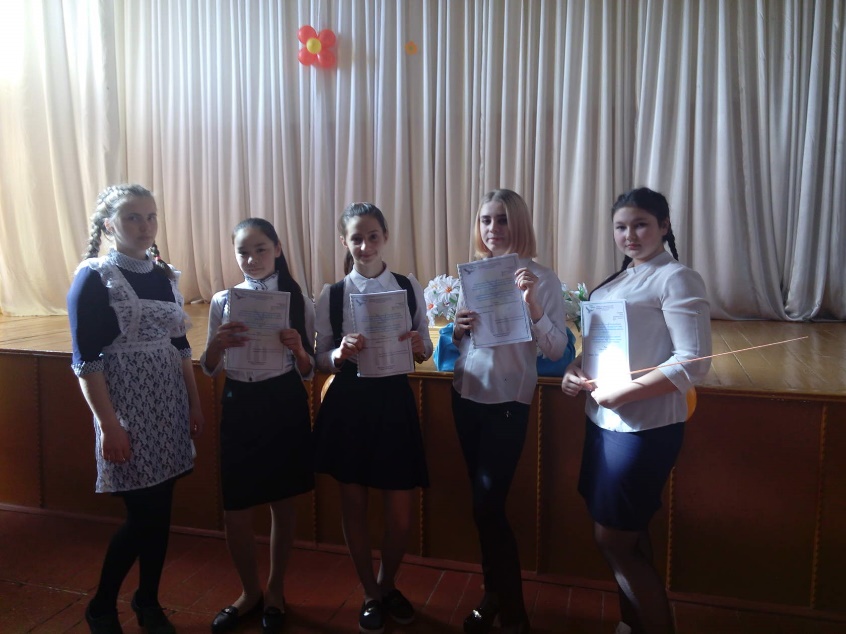 